Krokusy- wyklejanie plasteliną.Na wybrany wzór kolorowanki dziecko przykleja kawałki plasteliny. Łodygę i liście krokusa należy pokolorować.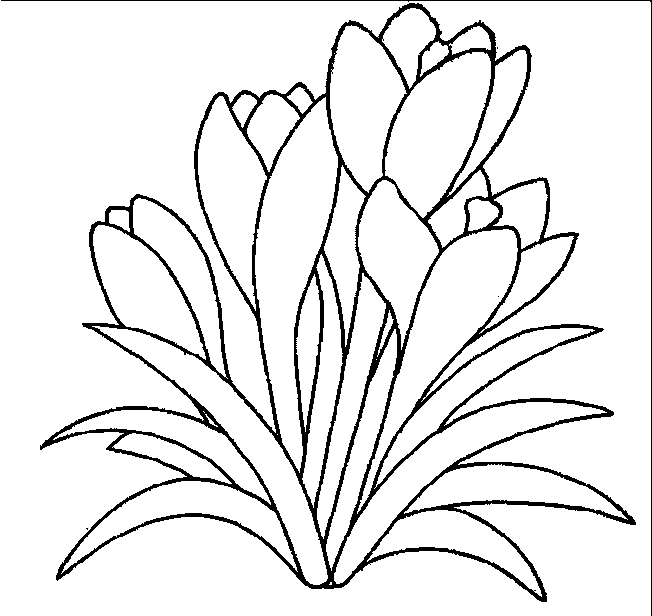 